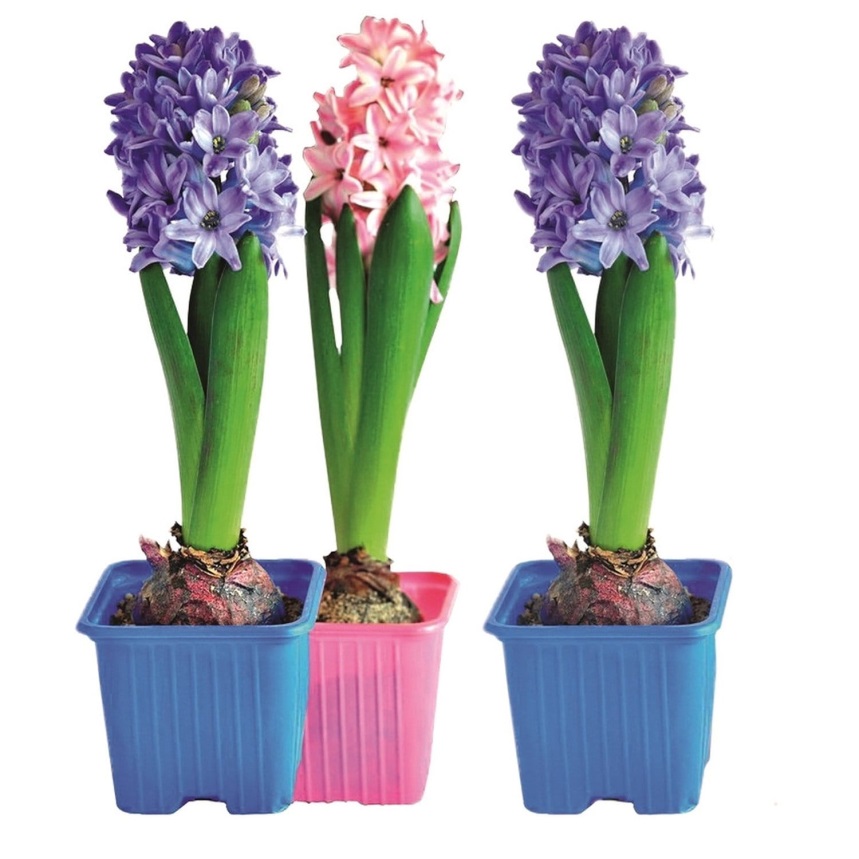 Гиацинт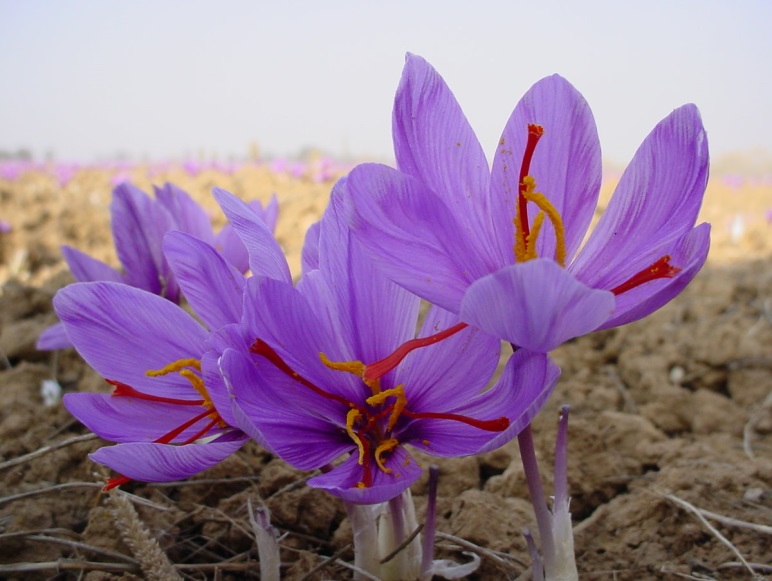 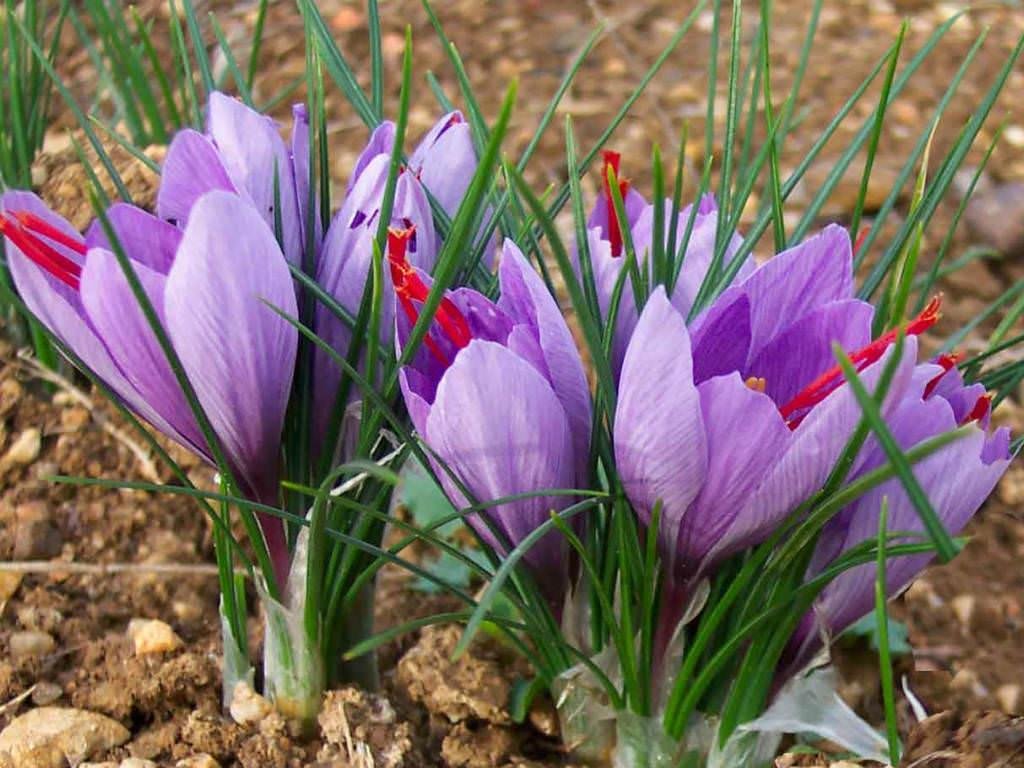 Шафран						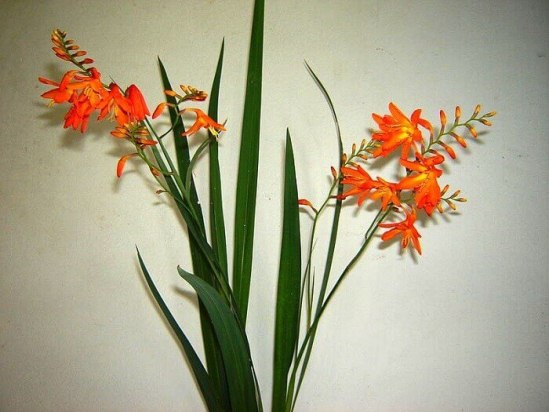 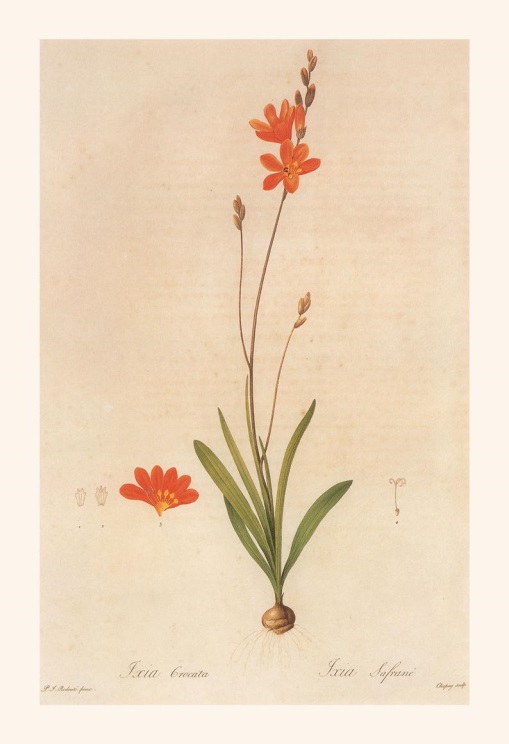 Тритония